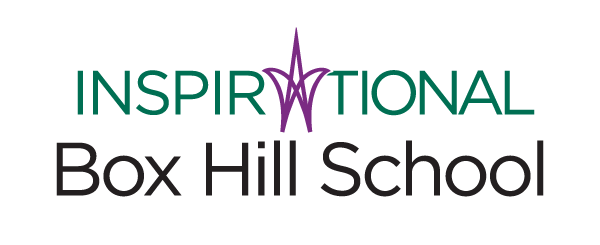 The School is committed to safeguarding and promoting the welfare of children and young people and expects all staff and volunteers to share this commitment.The School is committed to safeguarding and promoting the welfare of children and young people and expects all staff and volunteers to share this commitment.Summary of the role:Job Title:                             Teacher of German and MFLLocation:                             Mickleham, Dorking, SurreyJob Purpose:                      To ensure the highest standards in delivery of German Reporting Line:                 Deputy Head, AcademicHours:                                  Part time, with extra curricula activities and duties                  (or full time depending on the skills of the applicant)Salary:                                  According to BHS Trust ScalesMain duties and  responsibilities:Your Professional DutiesYou are expected to act in accordance with the aims, policies, and administrative procedures of the School.  The following duties shall be deemed to be included in the professional duties which you will be required to perform:Specific Duties and ResponsibilitiesTeaching:Applicants should be able to teach German up to IB level (HL) for native speakers. The ability to use ICT in language classes as well as willingness to take part in school trips and generally in the vibrant extra-curricular range of activities are essential requirements.Inspire confidence in colleagues through good practice, enthusiasm, positivity, and initiative.Show excellent teamwork skills and be willing to contribute to the wider development of the department.Convey their subject matter with skill and enthusiasm, taking into account the specific needs of the students.Develop and share good practice.Follow departmental and school policy as regards discipline, monitoring, and intervention strategies.Help to raise the level of achievement and enthusiasm for German.Prepared to work hard to achieve the department goals.Instil a passion for learning for the subject.B.    Pastoral and extra-curricular:Be fully conversant with and apply the school’s child protection policy.Promote the general progress and well-being of students in your care.Act as a group tutor, involving reporting to parents monthly.Carry out evening and weekend duties as per contract.Attend all Departmental meetings and Inset Days.C.  Professional Standards:Support the aims and ethos of the school.Treat all members of the school community with respect and consideration.Treat all students fairly, consistently and without prejudice.Set a good example to students in terms of appropriate dress, punctuality, and attendance.Attend staff meetings.Take responsibility for matters relating to health and safety.You may also be required to undertake such other comparable duties as the Headmaster requires from time to time.D.  The Role:The Modern Languages Department currently consists of four full time and experienced staff and various part-time members, most of whom teach the full range of abilities and ages. French, Spanish, German, Japanese, Russian and Mandarin are all offered within the IB programme. We are also supported by a number of peripatetic teachers who offer this range of other languages. We annually accept a very comprehensive intake from a variety of linguistic backgrounds – including native speakers.The ability to offer a second modern foreign language across the curriculum would be desirableAll pupils in Years 7 and 8 study French and Spanish. From the outset pupils are taught in relatively small ability sets (2 sets in Year 7 and in Year 8) and movement between sets may occur if required. These languages are then available within the (I)GCSE options, subject to demand.In the Sixth Form (Years 12 and 13) we offer the IB Diploma programme and currently have all the following courses on offer: A1 German at Higher Level, together with French, Spanish, Italian and German Language B, Spanish and French. Other subjects are also taken, including Russian, Japanese, and Mandarin, subject to the skill level of individual students.In French, we currently use Studio with our Key Stage 3 and Key Stage 4 classes, supported by other materials. For Spanish, we are currently using ¡Viva!  At IB level a wide variety of resources are provided within the department and the library provides a multitude of on-line subscriptions.We also use variety of ICT resources, including pearsonactivelearn, atantot and the use of ICT is encouraged throughout our MFL teaching Most of our classrooms are equipped with data projectors and we have access to interactive whiteboards.  Trips are organised on a regular basis, and we would expect the new colleague to take any educational trips and exchanges as part of their commitment to the department. We also celebrate Languages Week extensively and all members of the Department are fully involved in this.Line Management duties and responsibilities:Promoting and safeguarding the welfare of children and young persons for who you are responsible and with whom you come into contact.Person SpecificationPerson SpecificationPerson SpecificationPerson SpecificationEssentialDesirableMethod of assessmentThese are qualities without which the applicant could not be appointedThese are extra qualities which can be used to choose between applicants who meet all the essential criteriaQualificationsDegreePGCEQTSProduction of the applicant’s certificatesDiscussion at interviewIndependent verification of qualificationsExperienceTeaching German to students aged 14-18Evidence of career developmentMainstream school teachingExperience of teaching some or all GCSE/ IGCSE, A Level/IB German ideally to native speakersContents of the application form
Interview
Professional referencesSkillsDemonstrate an enthusiastic and imaginative approach to teaching the subjectAbility to use ICT in the classroomExcellent interpersonal skillsStrong time management and organisational skillsSporting, musical, dramatic, artistic, or other skills which can feed into the extra-curricular programmeContents of the application form
Interview
Professional referencesKnowledgeUp-to-date knowledge of German Teaching strategies which enable learners to make good progressLively, fun approach to teaching and learningKnowledge of further MFLContents of the application form
Interview
Professional referencesKnowledgeKnowledgePersonal competencies and qualitiesMotivation to work with children and young peopleAbility to form and maintain appropriate relationships and personal boundaries with children and young peopleEmotional resilience in working with challenging behavioursPositive attitude to use of authority and maintaining disciplineAn approachable, professional colleague and classroom practitionerFlexible, resilient, and well organised, with a good sense of humourAble to work independently using a wide range of resources.Able to create original classroom resourcesSensitive to the challenges presented by children who are far from homeContents of the application form
Interview
Professional references